Муниципальное автономное общеобразовательное учреждениелицей №34 города ТюмениПрофильная программа лагеря с дневным пребыванием детей «Маленькие гении»
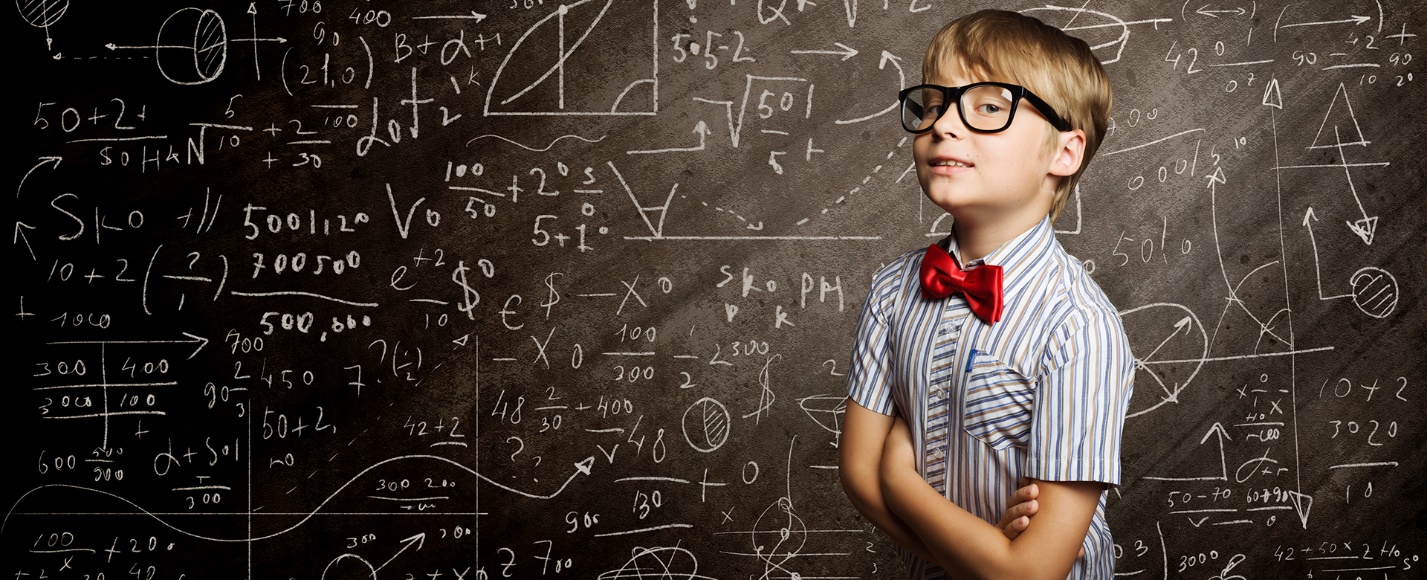 2019 годОГЛАВЛЕНИЕТитульный лист……………………………………………………………1Паспорт программы……………………………………………………  3-4Пояснительная записка………………………………………………… 4-5Цель и задачи программы……………………………………………… 5-6Участники программы…………………………………………………… 6Этапы реализации программы…………………………………………... 6Сроки действия программы……………………………………………… 6Содержание деятельности……………………………………………… 6-7Механизмы реализации программы………………………………….  7-13Условия реализации программы……………………………………  13-14Ожидаемые результаты и критерии их оценки……………………   14-16Мониторинг воспитательного процесса……………………………  16-18Список литературы и источники……………………………………….  18Приложение……………………………………………………………18-201.Паспорт программы 1.1.Информационная карта1.2.Перечень организаторов программыНачальник лагеря;Заместитель начальника лагеря;Педагог-организатор;Социальный педагог;Воспитатели отрядов (из числа педагогов школы);Руководители кружков;Вожатые;Библиотекарь;Учителя по физической культуре;Медицинский работник2. Пояснительная запискаНеобходима учебная деятельность, в процессе которой ребенок мог бы заниматься тем, что ему интересно, а также развиваться, «расти», узнавать новое, приобретать полезные умения может быть использован данный физико-математический лагерь.Перед нами стоит задача о повышении интереса к предмету физика и математика, развития одаренных в этой области детей. Математика и физика в лицее играет важную роль в формировании личности каждого ученика. В настоящее время необходимо большое внимание уделять не только обучению на уроках данным предметам по обязательной программе, но и проводить работу, направленную на пробуждение у ребят интереса к математике и физике, желания узнать больше, умения проводить исследовательскую работу, видеть необходимость изучения данного предмета.Для успешной работы в летнем физико-математическом лагере является выбор методов и приемов обучения и воспитания с учетом возрастных особенностей школьников, уровня их подготовки, что предполагает сочетание теоретического и практического материала, использование интересных фактов из истории физики и математики. Летний физико-математический лагерь рассчитан на непрерывность образования, на отдых и оздоровление детей.В конце дня ребята будут подводить учет баллов по решению конкурсных задач. Суммарное их количество составляет рейтинг каждого воспитанника лагеря. По окончанию смены ребята получат сертификаты.Программа предусматривает сделать летний отдых детей разнообразным, полноценным, увлекательным, дает возможность ребятам самоутвердиться, сделать свое небольшое открытие.Программа включает в себя 4 направления деятельности:1. Познавательное: состоит из учебных занятий, небольшого теоретического материала. Основная его часть – это решение задач определенной тематики.2. Развивающее: это занятия по интересам, на которых ребята решают головоломки, ребусы, изготавливают поделки, читают математические книги и журналы, решают конкурсные задачи, набирая баллы.3. Спортивно-оздоровительное: включает в себя общефизическую подготовку, спортивные игры, конкурсы.4. Культурно–досуговое: это дискотеки, песни в кругу друзей, просмотр кинофильмов, математический КВН, различные игры, экскурсии.В летнем физико-математическом лагере должна быть создана творческая атмосфера на основе взаимопонимания и сотрудничества для выполнения поставленных задач.3.Цель и задачи программы           Цель: создание условий для интеллектуального творческого развития математических способностей школьников, сообразительности, логического мышления учащихся, привитие интереса к математике и физике.           Задачи:1.расширить и углубить знания по математике и физике;2.развивать творческие способности талантливых ребят;3.готовить ребят к успешному выступлению на олимпиадах;4.овладеть рядом технических и интеллектуальных математических умений на уровне свободного их использования; 5.сформировать навыки применения данных знаний при решении разнообразных задач различной сложности;6.сформировать навыки самостоятельной работы, работы в малых группах;7.сформировать навыки работы со справочной литературой, с компьютером;8.сформировать умения и навыки исследовательской работы; 9.способствовать развитию алгоритмического мышления учащихся; 10.способствовать формированию познавательного интереса к математике и физике;11.помочь ученику оценить свои возможности с точки зрения образовательной перспективы. 4.Участники программыОбучающиеся лицея в возрасте 6,5-16 лет.5.Этапы реализации программы 1. Подготовительный:-создание коллектива учителей, преподавателей и воспитателей;-ознакомление с программой;-подготовка и разработка программ по математике, физике, сценариев, оформление иллюстрированных материалов.2. Организационный: -встреча детей, проведение диагностики по выявлению лидерских, организаторских и творческих способностей;-диагностика уровня заинтересованности и качества обученности по профильным предметам (физика, математика);-изучение установок и отношения к здоровому образу жизни;-формирование детских коллективов (отрядов);- знакомство с законами, традициями и правилами жизнедеятельности лагеря.3. Основной:-реализация программы лагеря;-участие в занятиях, конкурсах, экскурсиях программы;-работа инициативной группы;-формирование групп, команд для участия в занятиях и мероприятиях лагеря;4.Заключительный:-выпуск альбома «Наша жизнь в лагере».4. Постлагерный:-подведение итогов реализации программы;-анализ, корректировка;-диагностика.6. Сроки действия программы С 20.02.2019 по 01.09.20197. Содержание деятельности7.1.Приоритетные направления воспитательной работы-ПОЗНАВАТЕЛЬНОЕ:Цель: развивать физико-математические способности, творческое мышление, исследовательский и проектный подход к физико-математической деятельности, логическое, пространственное воображение, усиливать    интерес к математике и физике, воспитывать чувство долга, ответственности.Задачи:1.пробудить физико-математическую любознательность, смекалку;2.развивать логическое мышление;3.познакомить с некоторыми юбилейными датами 2019 года исторического развития в области математики и физики;4. проводить исследовательские работы, как в математической, физической областях, так и в межпредметных областях;5.  научить создавать и защищать исследовательские  проекты.Формы реализации:1.практическое решение олимпиадных задач;2.решение и составление математических ребусов, математических кроссвордов;3.проведение игровых математических занятий;4.профедение опытов по физике;5.занятия по созданию исследовательских проектов;6.викторины из рубрики «Хочу все знать по математике и физике».8.Механизмы реализации программы8.1.Игровой сюжет программыВ качестве игровой модели избрана сюжетно-ролевая игра «Маленькие гении на планете ФМ». Сюжетно-ролевая игра предполагает наличие сюжета и следование ему всех участников лагеря. Каждый имеет в ней свою роль, но следует по своему усмотрению, а не по строгому сценарию.  Участники игры: Администрация лагеря, вожатые, воспитатели, дети, и иные педагогические работники. Легенда: На планету ФМ, где спрятана древняя книга, в которой хранятся  знания по физике и математике, высаживаются участники смены (маленькие гении) из отважных искателей приключений, которым предстоит не только бороться за выживание, но и ежедневно собирать знания, которыми богата планета. Для того чтобы стать обладателем знаний, надо побеждать в трудных и опасных испытаниях (творческие, интеллектуальные, познавательные задания). Та команда, которая первая доберется до древней книги, становится победителем и обладателем физико-математических знаний древних цивилизаций. Пользуясь картой планеты ФМ (карта вывешивается в первый день смены в холле), дети начнут бороться за «выживание» на острове, попытаются найти разумные выходы из предложенных ситуаций. Пройденный путь отмечается на ней флажками. Каждый отряд ведѐт свой путевой дневник, куда заносят, зарисовывают, вклеивают всѐ самое интересное, с чем встречаются во время испытаний.  Введение в игру начинается с момента встречи с детьми в первый день лагеря. Игра проходит в два этапа: индивидуальный и командный. Ребята участвуют в «постройке» своего научного жилища. Каждый отряд придумывает название, девиз, символику и создаѐт свой «Путевой дневник». Так же выбирают капитана. Включение в игру и еѐ поддержке способствует игровой материал: знаки отличия и успеха, игровые талисманы, эмблемы, тайные знаки.  В связи с этим многие объекты лагеря переименованы в соответствии с этим: «Планета ФМ» - территория летнего лагеря. Правитель - начальник лагеря. Искатели - отряды в лагере. Учитель - воспитатель. Вдохновитель – вожатый. Долина чудес - место для проведения массовых мероприятий и встречи всех искателей. Долина спорта - спортивная площадка лагеря. Трапезная долина - столовая лагеря. Лекарь - врач. Старейшина печати – библиотекарь. Старейшина спорта - инструктор по физ. воспитанию. Примечание. Терминология дорабатывается в лагере вместе с детьми во время работы смены. Все участники включаются в игру, полную приключений, испытаний и трудностей. Цель каждого участника: следуя игровой роли, выполнить свою задачу и занять определенное место во вновь организованном обществе. 8.2.Режим дня8.30 - 9.00 - Сбор детей, зарядка  9.00 - 9.15 - Утренняя линейка9.15-10.00 -  Завтрак 10.00 - 12.00 -  Работа по плану отрядов, общественно полезный труд, работа кружков и секций12.00 - 13.00 Оздоровительные процедуры 13.00 - 14.00 - Обед14.00 - 14.30 - Свободное время 14.30 - 15.30 -  Дневной сон 16.00 - 16.30 - Полдник 16.30 - 18.00 - Работа по плану отрядов, работа кружков и секций 18.00 -Уход домой.8.3.Примерный план8.4.Работа кружков и секцийВокальный «Хорошо поём)))», Малыхина Е.В.«Робототехника и легоконструирование», Сенцов М.Н.«Физика для начинающих», Деришева В.В.«Мастерская творчества», Сомова О.В., Логуш Н.Ф.«Рисуем для души», Юдина М.М.«Движение без опасности», Горнович О.П.«Авиамоделирование», Баранов А.И., Чиженко П.Г.«Любителям английского», Михеева Л.О., Кузнецова Ю.В., Оськина И.А.Занятия в кружках предлагаются ребятам на выбор, организовываются по графику.8.5.Система самоуправления1. Дежурный командир. Когда каждый ребенок один день исполняет обязанности командира. Дежурный командир переизбирается каждый вечер в отрядном кругу, на анализе дня или в конце «огонька». При такой системе почти все ребята из отряда побывают в позиции лидера, это важно для каждого подростка как признание: «меня выбрали, мне доверяют». Не только малыши, но и старшие ребята большое внимание уделяют атрибутам, поэтому у дежурного командира может быть галстук, значок, игрушка-символ, которая вешается на шею (на руку, на рукав). Дежурный командир уходящего дня подходит к любому из ребят в кругу (выбирает) и передает ему атрибут дежурного командира. Заранее можно договориться с ребятами в отряде и соблюдать условие - дважды не выбирать в командиры, а отдавать предпочтение тем ребятам в отряде, кто не был еще в позиции командира.2. Постоянный командир. Командир, который выбирается в самом начале смены, в оргпериоде, и руководит работой отряда в течении всей смены. Командир – это организатор деятельности отряда, владеющий всей информацией, отвечающий за деятельность отряда. Он готовит вместе с вожатым ежедневный анализ дня, участвует в планировании. В оргпериод вожатый сначала объясняет функционал, а потом предлагает кому-либо из ребят в отряде помочь ему и попробовать свои силы).3. Чередование традиционных поручений. Очень часто в отряде перечень ежедневных дел повторяется. Чтобы все дети во всех группах были включены во все виды деятельности, группы меняются поручениями через 3-5 дней по «вертушке» (чтобы распределить время всей смены, с одной стороны, и дать всем ребятам возможность проявиться в каждом деле, с другой). Чередуя поручения, ребята каждой группы в течение смены поработают по всем направлениям. Состав ребят внутри группы постоянный. В системе ЧТП кроме самого процесса деления на микрогруппы важно вместе с детьми обсудить и решить, какие именно группы должны быть в отряде, чтобы обеспечить все направления его деятельности. Это могут быть информационная группа, досуговая, сюрпризная, спортивная, оформительская, дежурная. Досуговая группа занимается подготовкой и проведением дел в отряде, проведением музыкальных и игровых минуток, организует выходы в другие отряды и проведение совместных дел, может стать инициатором организации конкурсов, работать с отрядом младшего возраста, организовать творческую часть дежурства по столовой, экскурсию по лагерю, обеспечить досуговую часть в организации поездки.Обязанности оформительской группы: оформление рубрик отрядного уголка; помощь досуговой группе в оформлении дел, выпуск стенгазет в отряде совместно с информационной группой; обучение ребят своего отряда и младших ребят оформительским умениям, организация конкурса на лучшее оформление комнаты, конкурса газет, изготовление оформления к дежурству по столовой, оформление отрядного места.Информационная группа проводит информационные КТД, готовит материал для стенгазеты, выпускает листовки, радиопередачи, готовит информацию о событиях в мире для утренних информационных сборов, проводит информационные часы, обеспечивает рекламу, дел, событий и т.д.Сюрпризная группа готовит сюрпризы-шарады к КТД, другим делам в отряде и лагере, сюрпризы именинникам, дела-сюрпризы, например, концерт-молнию, концерт- сюрприз для малышей; сюрпризы-благодарности дежурным но столовой, сюрпризы соседнему отряду; утренние «минутки общей радости» для своего отряда сюрпризы вожатым, сотрудникам лагеря, шоферу, который везет отряд в поездку.Спортивная группа берет на себя организацию и проведение зарядки, помогает физрукам в проведении спартакиады, мини-спартакиады внутри отряда, проводит в течение дня подвижные игры, «часы здоровья», помогает инструктору по туризму и организации и проведении туристической тропы, похода, может стать инициатором конкурса зарядки в отряде, между отрядами.В обязанности дежурной группы входит подготовка отрядного места к сбору отряда, она отвечает за чистоту и порядок в комнатах, выполнение режима и проведение дел этого дня. Уборку отрядного места и территории, за организацию дежурства по территории, по столовой.4. Творческие группы, связанные с подготовкой конкретных дел – это различные микрогруппы по интересам или группы, сформированные «под лидера», или референтные группы.Микрогруппы по интересам (музыка, спорт, танцы, интеллектуальная деятельность и т.д.). Деятельность таких микрогрупп планируется советом командиров, в который входят командир отряда и командиры микрогрупп, примерно на неделю вперед, при этом определяются не только специфические дела каждой группы, но и формы участия ребят в других видах деятельности, решаются вопросы подготовки отряда к общелагерным делам. Ежедневно происходит конкретное планирование завтрашнего дня советом командиров и каждой микрогруппой. При необходимости состав таких групп может немного измениться после оргпериода, когда ребята лучше смогут соотнести свои интересы и возможности лагеря.Группы, сформированные «под дела» или «под лидера» работают, как творческие группы, участие ребят в других делах отряда определяется аналогично группам по интересам. Для педагога этот вариант сложнее, так как организационную деятельность отряда приходится планировать и реализовывать вне рамок этой структуры, но для детей это хорошая возможность реализовать свои желания, способности, добиться успеха и признания.Группы, сформированные по симпатиям, или референтные группы, не всегда бывают эффективными в деятельности. Иногда их создают как временные на 4-5 последних дней смены: ими готовятся итоговые дела отряда;5. Игровые модели. Для этой системы самоуправления характерно создание детской общности в подражание государственному устройству: с республиками, парламентами, прокурорами, полицией и т.д. Отличительная черта такого самоуправления – преобладание формы над содержанием.Каждая из описанных форм способствует развитию организаторских качеств.8.6.Система контроля за реализацией программыНа уровне начальника лагеря:1.Планёрки с учителями, временно исполняющими обязанности воспитателей2.Ежедневный отчёт учителей, временно исполняющих обязанности воспитателей о здоровье, посещаемости детей3.Еженедельный отчёт о проведённых мероприятиях4.Ежедневный отчёт работников кружков о посещаемостиНа уровне администрации образовательного учреждения:1.Отчёт начальника лагеря на августовском педсовете о реализации программы работы оздоровительного лагеря с дневным пребыванием2.Фотоотчёт о работе пришкольного лагеря.8.6.1.Раздел ВШК.8.6.2.Оформление лагеряИнформационный стенд для родителей;Тематическое оформление лагеря.9. Условия реализации программы1.Нормативно-правовое обеспечение:Конституция РФ;Конвенция ООН о правах ребенка;Закон РФ «Об образовании».Приказы:Об открытии смены.О мероприятиях по охране жизни и здоровья детей.О порядке обеспечения пожарной безопасности.О проведении инструктажа по технике безопасности с педагогическим коллективом и детьми.О формировании отрядов.О режиме дня.О режиме дня педагогического коллектива.О медицинских списках детей.О порядке работы спорторганизаторов.О мерах безопасности при проведении мероприятия (спортивного, культурно-массового и т.д.).О проведении экскурсии Об отчислении ребенка из лагеря.Об увольнении.О замене воспитателя (вожатого).Инструкции:Инструкция по правилам проведения противопожарных мероприятий и соблюдения требований пожарной безопасности (типовые требования).Инструкция по правилам поведения при посещении культурно-массовых и спортивных мероприятий.Инструкция по правилам поведения при возникновении чрезвычайных ситуаций.Инструкция по оказанию первой помощи при несчастных случаях.Должностные инструкции работников:Начальника смены.Воспитателя (вожатого).Спорторганизатора.Иные документы:Заявление родителей об отсутствии, опоздании ребенка.Акт о несчастном случае.2. Материально-техническое, методическое, кадровое обеспечение (перечень субъектов реализации программы с указанием их функций)Для работы лагеря предоставляется 1, 2 и 3 этажи старого корпуса лицея. Каждый отряд имеет свою игровую комнату, спальню. Туалетные комнаты общего пользования отдельно для мальчиков и девочек. Имеется спортинвентарь, игровой инвентарь, видео- и аудиоаппаратура. Используемые помещения и территории:•	Школьный музей «Память сердца»•	Школьная библиотека, читальный зал•	Интернет-кабинет•	Спортивный зал•	Лекционный зал•	Стадион•	Игровая площадка•	Автогородок•	Столовая•	Медицинский кабинет•	Кабинет по профилактике  ДДТТ.Материально – техническое:Аудио- и видео техника, ноутбуки, канцелярские товары, призы и награды, спортивный инвентарь.Кадровое обеспечение: по штатному расписанию воспитатели, спорторганизаторы, руководители кружков.10. Ожидаемые результаты и критерии их оценкиРебята смогут узнать больше о математике, физике и их применении в жизни, расширить кругозор, развить свой интеллект (сертификат).Дети укрепят здоровье, получат заряд энергии перед школьными занятиями (индекс здоровья).Ребята раскроются по новому: умение жить в коллективе, прийти на помощь другому, быть терпеливыми и настойчивыми в достижении цели (результаты удовлетворенности).У детей вырабатывается внимательность, трудолюбие, умение радоваться и фантазировать (анализ анкет). Ожидаемые социальные результаты.11.Мониторинг воспитательного процесса (психолого-педагогическое сопровождение)Диагностические мероприятия включают:Диагностические исследования участников смены:- вводная диагностика для изучения ожиданий детей от смены в лагере;- вводная диагностика родителей для изучения показателей здоровья и особенностей личности детей – участников лагеря;- текущая диагностика пребывания в лагере, ощущений от времяпрепровождения, эмоциональных состояний детей;- заключительная экспресс-диагностика для изучения результативности образовательно-воспитательного процесса в лагере.Изучение отзывов от организации экскурсий, поездок, культурно-массовых мероприятий.Анкета удовлетворённости детей жизнью в пришкольном лагереАнкета удовлетворённости родителей организацией работы летнего лагеряДиагностика удовлетворённости детей летним отдыхомТвои фамилия, имя_______________________________ отряд_________Какое настроение преобладало у тебя чаще всего в течение смены?- отличное;- хорошее;- плохое.Какое мероприятие больше всего понравилось? Назови.______________________________________________________________________________________________Во время пребывания в лагере научился ли ты жить по законам лагеря?- да, полностью;- да, частично;- нет.Хотелось бы тебе ещё раз прожить лагерную смену?- да;- нет;- затрудняюсь ответить.Чему научила тебя жизнь в лагере?____________________________________________________________________________________________________________________________________________________________________________________________Спасибо!Диагностика удовлетворённости родителей летним отдыхомС каким настроением ваш ребёнок посещал пришкольный лагерь?А) шёл с охотой;В) был равнодушным;С) отказывался ходить.Удовлетворены ли вы условиями, созданными педагогическим коллективом для   детей в лагере?А) да;В) нет; чем конкретно___________________________________С) частично;Д) затрудняюсь ответить.Удовлетворены ли вы качеством питания в лагере?А) да;В) нет;С) затрудняюсь ответить.Удовлетворены ли вы культурно-массовыми мероприятиями, проводимыми в лагере?А) да;В) нет;С) затрудняюсь ответить.Какие качества вашего ребёнка проявились в лагерную смену?______________________________________________________________________________________________Спасибо!Факторы риска 12.Список литературы и источники1. Выпуски: Математический клуб «Кенгуру»2. Задачи математических, физических олимпиад.3. Газета «Математика», «Физика». Издательский дом «первое сентября»4.  Шарыгин И.Ф., Ерганжиева Л.Н. Наглядная геометрия.5. А.В. Фарков. Математические кружки в школе.6. Власова Т.Г. Предметная неделя математике в школе.7. Шарыгин И.Ф., Шевкин А. В. Задачи на смекалку.8. Я.И. Перельман. Занимательная арифметика. Живая математика.Приложение 1План работы кружков в  лагере дневного пребывания Кружок «Робототехника и легоконструирование»Руководитель: Сенцов М.Н.Кружок «Физика для начинающих»Руководитель: Деришева В.В.Кружок «Мастерская творчества»Руководитель: Логуш Н.Ф., Сомова О.В.Кружок «Рисуем для души»Руководитель: Юдина М.М.Кружок «Любителям английского»Руководитель: Михеева Л.О., Кузнецова Ю.В., Оськина И.А.Кружок «Движение без опасности»Руководитель: Горнович О.П.Кружок «Авиамоделирование»Руководитель: Баранов А.И., Чиженко П.Г.Рассмотрено на педагогическом совете протокол № __3____ от  «21»  января     2019 г.«Согласовано» _____________________А.А.Куклин Председатель Управляющего совета МАОУ лицей № Тюмени      протокол № ___4___ от  «18»    февраля    2019 г.          «Утверждено» __________ Т.Ю.НестероваДиректор МАОУ лицей № 34города  Тюмени приказ № ___180___ от «21»_февраля__2019 г.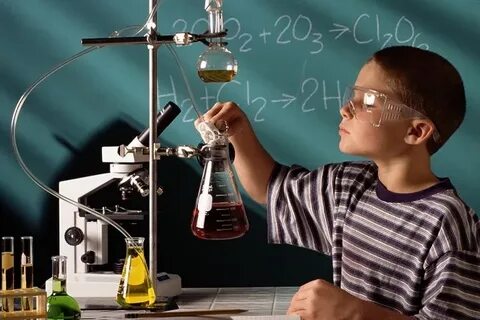 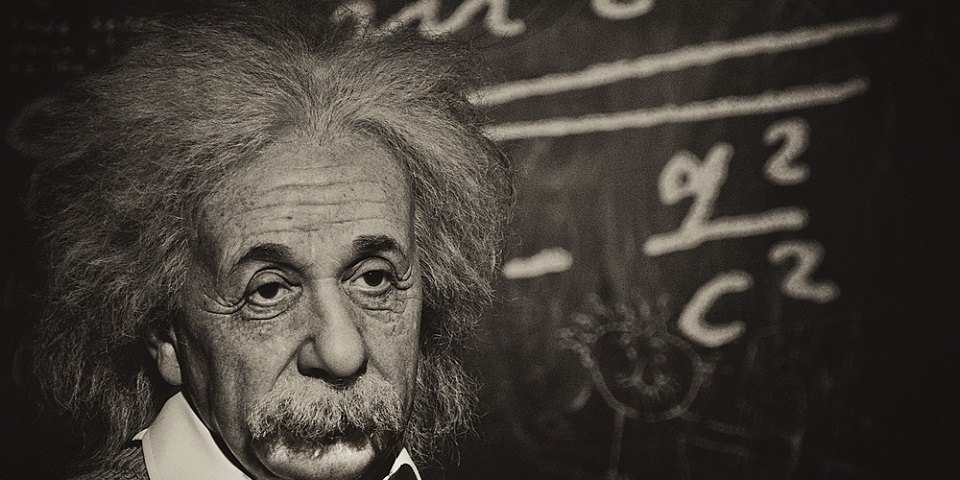 Название программы Профильная (физико-математическая) программа лагеря с дневным пребыванием детей «Маленькие гении» Наименование организации МАОУ лицей №34 города Тюмени Адрес организации  г. Тюмень ул. Новоселов, 10 Телефон организации 8(3452) 34‑19-05Ф.И.О. руководителя организации Нестерова Татьяна Юрьевна Авторы программы Малыхина Е.В., педагог-организатор, учитель музыки Цель программы Создание условий, обеспечивающих полное раскрытие детских способностей и талантов, приобретение ими новых навыков, получение результатов и достиженийОсновные задачи оздоровительной компании-интеграция усилий педагогов, родителей и детей, направленных на сохранение и укрепление здоровья;-воспитание ценностного отношения к собственному здоровью и потребности в введении здорового образа жизни;-профилактика болезней и зависимостей; -обеспечение безопасного пребывания детей в лагере;-индивидуальное сопровождение детей и семей, относящихся к группе социального риска;-охват детей организованными формами отдыха, оздоровления и занятости (96%);-выраженный оздоровительный эффект не менее чем у 96% детей;-охват детей, состоящих на различных видах учета -100%;-отсутствие чрезвычайных ситуаций и несчастных случаев в Лагере;-отсутствие чрезвычайных ситуаций и несчастных случаев во время перевозки детей к местам отдыха и обратно;-минимизация рисков.Задачи деятельности Лагеря-повышение уровня комфортности в Лагере;-повышение качества воспитательной работы а Лагере;-оказание педагогической помощи несовершеннолетним с отклонениями в поведенииМетодическое обеспечение программы Методические рекомендации департамента образования и науки Тюменской области «Организационно-правовое сопровождение летней оздоровительно кампании на базе общеобразовательных учреждений»;Информационное письмо от 18.02.2015г. №922 «О рекомендациях по организации летнего отдыха»Сроки реализации программы С 20.02.2019 по 01.09.2019Тип программыПрофильнаяНаправление программыФизико-математическоеДата по сменамСодержание дня03.06, 01.07, 29.07ПонедельникОткрытие лагерной смены.03.06, 01.07, 29.07ПонедельникКонкурс «Добро пожаловать!»03.06, 01.07, 29.07Понедельник«Считай, смекай, разгадывай»04.06, 02.07, 30.07Вторник Проект «Здоровье в движении!»04.06, 02.07, 30.07Вторник Урок-викторина «У меня все получится!»05.06 03.07, 31.07Среда День экологаАкция «Узнай Героя-земляка»05.06 03.07, 31.07Среда День экологаКвест-игра «День экологических знаний»06.06, 04.07, 01.08Четверг Пушкинский деньТеатральная постановка по сказкам Пушкина.06.06, 04.07, 01.08Четверг Пушкинский деньМатематический КВН07.06, 05.07, 02.08Пятница Проект «Я открываю Сибирь и страну»07.06, 05.07, 02.08Пятница Внеклассное мероприятие "Физико-Математический бой"10.06, 08.07, 05.08Понедельник Проект «КультУра жизни»10.06, 08.07, 05.08Понедельник Математическая викторина "Космическое путешествие"11.06, 09.07, 06.08Вторник Проект «Тюмень-территория вдохновения»11.06, 09.07, 06.08Вторник «Будущий ученый»13.06, 10.07, 07.08Четверг Проект «Мы-потомки Героев!»13.06, 10.07, 07.08Четверг «Ох, этот Эйнштейн»14.06, 11.07, 08.08Пятница Экскурсия к рельефу «Тюмень-победителям»14.06, 11.07, 08.08Пятница Игра «Крестики-нолики»17.06, 12.07, 09.08Понедельник «Готов к труду и обороне»17.06, 12.07, 09.08Понедельник «Самый умный»18.06, 15.07, 12.08Вторник Конкурс «Весь мир-театр…»18.06, 15.07, 12.08Вторник Занимательные опыты по физике19.06, 16.07, 13.08Среда Проект «Медиастрана»19.06, 16.07, 13.08Среда «Математический кросс»20.06, 17.07, 14.08Четверг Акция «Парад театральных масок»20.06, 17.07, 14.08Четверг «В стране потерянных цифр»21.06, 18.07, 15.08пятницаКонкурс «Символы региона»21.06, 18.07, 15.08пятницаКонкурс «Мистер математик и царица физики»24.06, 19.07, 16.08понедельникПроект «#Тюменскоелето»24.06, 19.07, 16.08понедельникЗавершение сменыМероприятия.Срок.Ответственный.1. Вопросы по организации и реализации Программы летнего лагеря с дневным пребыванием рассматривать на совещаниях при директоре, на педагогическом совете лицея.Февраль, апрель-май.Нестерова Т.Ю.1.1. Совещания при директоре:1.1. Совещания при директоре:1.1. Совещания при директоре:1.1.1. О ходе подготовки реализации Программы "Лето-2019".Март-апрель.Нестерова Т.Ю.Маркеева Г.В.1.1.2. О ходе работы  по реализации Программы "Лето- 2019".Ежемесячно.Маркеева Г.В.Начальник лагерной смены1.1.3. Анализ реализации программы "Лето-2019".Август.Маркеева Г.В.2. Обработка информации о работе детского  лагеря с дневным пребыванием МАОУ лицей № 34 города Тюмени.Ежемесячно.Администрация2.1. Списочный состав обучающихся, нуждающихся в адресной социальной помощи.Май.Маркеева Г.В.2.2. Информация о работе детского лагеря с дневным пребыванием (цифровая).По требованию.Администрация 2.3. Отчет о  работе детского  лагеря с дневным пребыванием (по факту).Сентябрь.Заместитель директора по УВР Маркеева Г.В.Сохранение и укрепление здоровья обучающихсяСохранение и укрепление здоровья обучающихсяСохранение и укрепление здоровья обучающихсяКритерииПоказателиМетодыСохранение и укрепление здоровьяСоблюдение режима дня.Сбалансированное питание.Участие детей в спортивно – массовых мероприятиях.Эффективность целостного здоровья детей и подростков, % детей посетивших: массаж, ЛФК, сауна, бассейн, физиолечение,  фитотерапия.Количество детей, получивших оздоровительный эффект от предоставленных медицинских услуг. Анкетирование.Диагностика индивидуального здоровья детей и подростков.Качество питания.Собеседование.Отсутствие травм.Развитие коммуникативных навыков и толерантностиРазвитие коммуникативных навыков и толерантностиРазвитие коммуникативных навыков и толерантностиПриобретение практических умений и навыков эффективной коммуникации, самоконтроля1. Умение слушать и  слышать собеседника (толерантность).Бесконфликтное общение.Рефлексия.Навыки психологической защиты, самоконтроля.Самооценка.Коммуникабельность.Формирование ценностных ориентаций.Эмоциональная устойчивость.Наличие мотивации на познавательную деятельность.Отсутствие конфликтов.Анкетирование.Наблюдение.Сюжетно – ролевые игры.Социально – психологическое консультирование.Психологический тренинг (самопознания, общения, личностного роста, коммуникативных умений).Психологические игры, индивидуальные занятия, часы общения.Деятельность органов детского самоуправления.Формирование социально-активной личностиФормирование социально-активной личностиФормирование социально-активной личностиРеализация творческих  способностей ребенка.Правовое самосознание детей и подростков разных категорий.Соответствие услуг системы дополнительного образования потребностям и интересам детей. Количество и качество проводимых познавательных, развлекательных, социально значимых мероприятий.Личная заинтересованность (% участия) детей и подростков в организации и проведении КТД.Количественный показатель участия детей в студиях и кружках.Реализация социально-значимых проектов.Анкетирование.Наблюдение.Итоговая выставка детских, творческих работ.Навыки самообслуживанияУчастие в заключительном гало – концерте.Рейтинг популярности творческих мероприятий, клубов, студий.Профилактика правонарушений и подростковой агрессииПрофилактика правонарушений и подростковой агрессииПрофилактика правонарушений и подростковой агрессии1. Система работы по профилактике правонарушений1. Снижение асоциального поведения обучающихся.2. Отсутствие конфликтных ситуаций.1. Метод наблюдения (наличие или отсутствие фактов)2. Формы и содержание профилактической работы1. Наличие плана работы по профилактике правонарушений и снижению асоциального поведения детей и подростков.2. Разработка и реализация индивидуальных траекторий развития и воспитания детей учетных категорий.3. Внедрение программ-тренингов активной психологической защиты для подростков.4. Формирование культуры ЗБОЖ.1.Качество содержания плана мероприятий,уровень социально-педагогических программ индивидуального сопровождения детей и подростков.2.Организация и проведение тренингов.3. Анализ данных уровня развития социальной активности личности.4. Анализ уровня и качества проведения мероприятий, направленных на формирование ценности ЗБОЖ.Фактор рискаМеры профилактикиНизкая активность детей в ходе реализации программыВыявление индивидуальных способностей и интересов ребёнка для приобщения и занятости другим видом деятельности. Корректировка программы.Неблагоприятные погодные условияОрганизация мероприятий согласно тематике смен в 2-х вариантах на основе учёта погоды: на свежем воздухе – в хорошую погоду, в помещении – при  неблагоприятных погодных условиях№п/п                 Тема занятийКоличество часов1Что такое робототехника.  Знакомство с деталями  конструктора. Инструктаж по технике безопасности1час2Карусель. Творческое задание: Тележка с попкорном.1час3Машинка. Творческое задание: Тачка.1час4Катапульта. Творческое задание: Железнодорожный переезд со шлагбаумом.1час5Сумасшедшие полы. Творческое задание: Подъемный кран.1час6Выставка для ребят лагеря. Демонстрация моделей.1час№п/п                 Тема занятийКоличество часов1Физика вокруг нас. Вводное занятие.1час2Световые явления вокруг нас.1час3Звуковые явления вокруг нас.1час4Тепловые явления вокруг нас.1час№п/п                 Тема занятийКоличество часов1Материалы и приспособления. Выкройка.1час2Выкройка. Сбор деталей.1час3Сбор деталей. Оформление изделий.1час4Организация выставки.1час№п/п                 Тема занятийКоличество часов1 Цвет и настроение. Композиция.1час2 Творческая работа. Пейзаж.1час3 Творческая работа. Пейзаж.1час4 Организация выставки.1час№п/п                 Тема занятийКоличество часов1 Расскажи о себе.1час2 Я и моя семья. Мои друзья.1час3 Мои любимые игры и игрушки.1час4 Мой родной город – Тюмень. Моя страна – Россия.1час№п/п                 Тема занятийКоличество часов1Улица полна неожиданностей. Дорожные ловушки.1час2Правила пешеходов и велосипедистов. Практическое занятие в автогородке.1час3Знаки и сигналы. Учимся быть регулировщиками.1час4Практическое занятие в автогородке.3 часа №п/п                 Тема занятийКоличество часов1Простейшие модели самолетов. Принцип совершения полетов бумажных самолетиков. Соревнования на дальность полетов.2 часа2Планер. Простейшая модель. Изготовление планера.2 часа3Изготовление, запуск и ремонт моделей планера.2 часа4Показательные полеты.2 часа